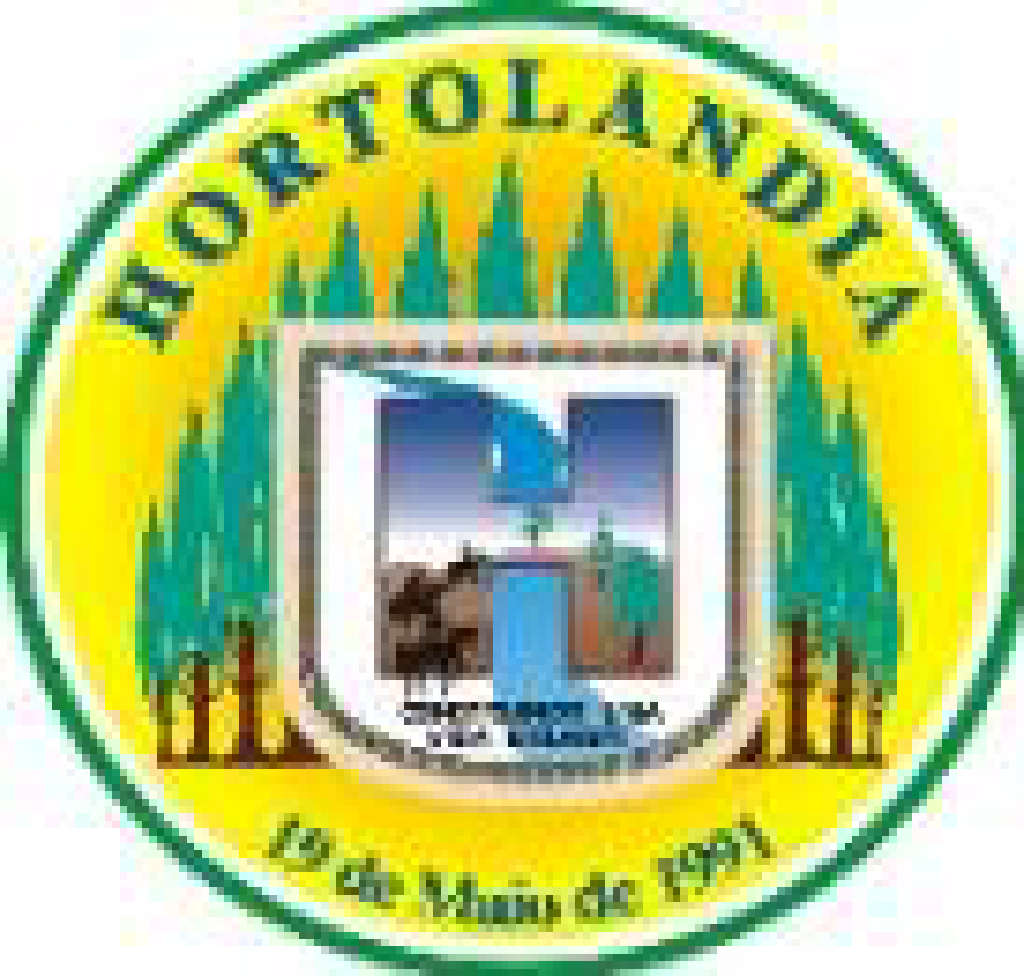 Prefeitura Municipal de Hortolândia Secretaria de Educação, Ciência e Tecnologia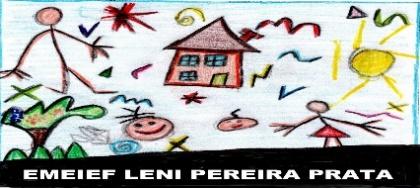 E.M.E.I.E.F. LENI PEREIRA PRATATURMA: MATERNAL A e BPROFESSORAS: LUZIA e CRISTIANEEDUCADORES: FÁBIO, RAISA, ROMILDA, TÂNIA e SOLANGE                           MARA, CARLOS, GIOVANA e VALDECIRATIVIDADES DE 08/03/21 a 12/03/21TEMA: IDENTIDADE/ AUTONOMIA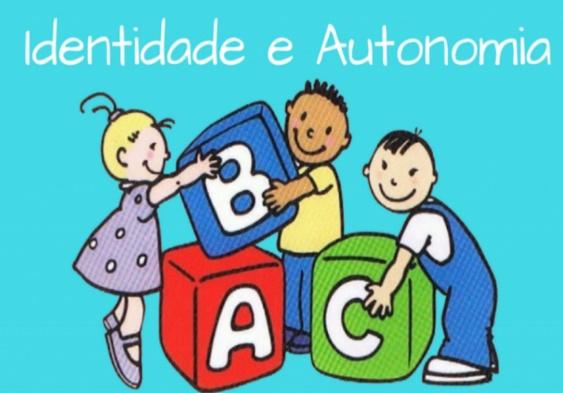 Imagem disponível em https://images.app.goo.gl/7aVYonRc75EDtjVp8  Acesso em 21/02/202008.03 - HISTÓRIA: “UM RATO?”.Objetivos: Apreciar momentos de contação de histórias; Reconhecer a si pelo próprio nome;Identificar sua família também pelo nome;Desenvolver diferentes linguagens: oral e musical.Materiais Necessários: Celular ou computador.Desenvolvimento: Com ajuda de um adulto, a criança deverá ter acesso ao vídeo disponível no YouTube conforme link a seguir: https://youtu.be/VcOox2VFkF4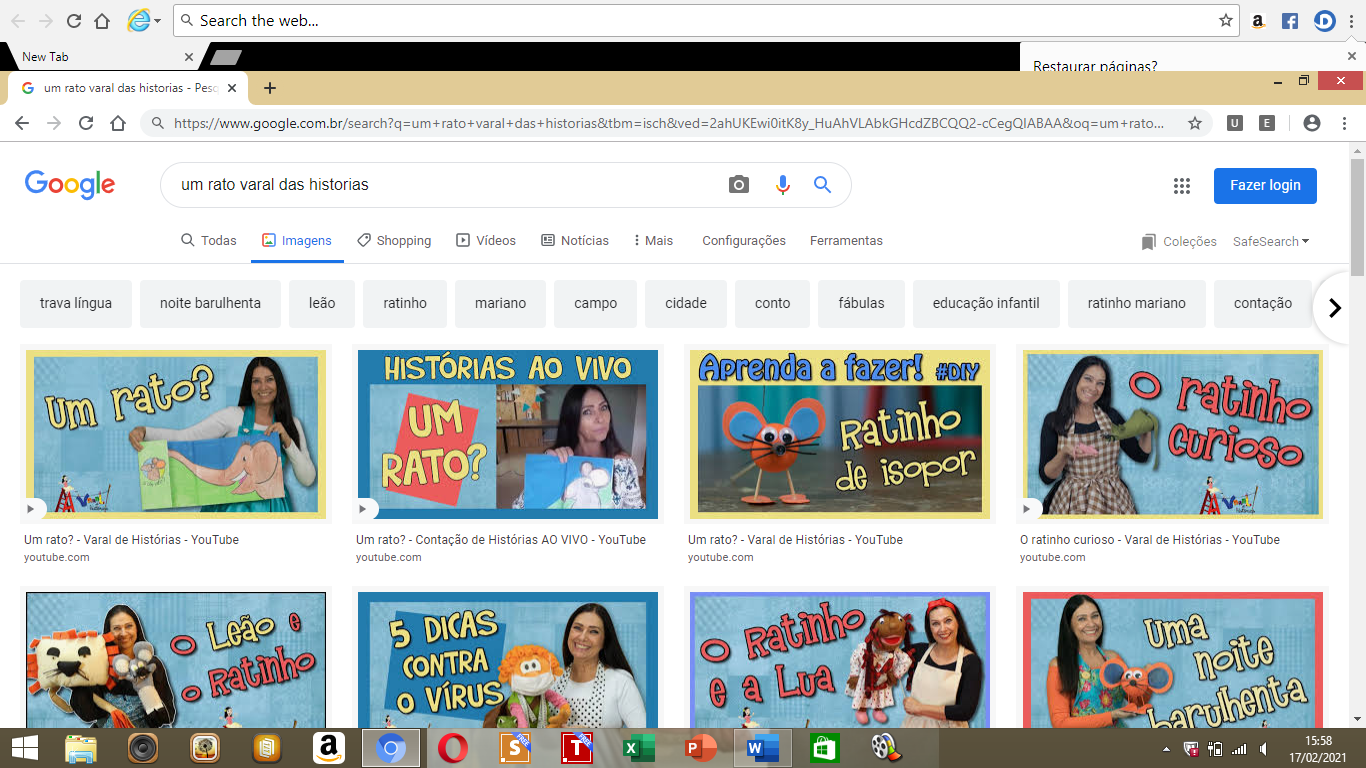 Imagem disponível em: https://youtu.be/VcOox2VFkF4   Acesso em 21/02/2020. Após assistir o vídeo, pergunte para a criança:Quais personagens (animais) aparecem na história e qual você mais gostou?Qual é o nome do ratinho?Qual é o seu nome e o nome das pessoas que moram com você?Cada personagem cantou uma musiquinha, cante a sua música preferida(música infantil).* FAZER O REGISTRO DA ATIVIDADE E ENVIAR PARA A PROFESSORA09.03 – ILUSTRAÇÃO DA HISTÓRIAObjetivo: Expressar-se por meio de desenhos;Recontar a história ouvida por meio de ilustrações.Materiais Necessários: Papel;Lápis de cor, canetinha ou lápis preto;Desenvolvimento: Pedir para a criança escolher um personagem da história e deixá-la desenhar utilizando os materiais que possuem em casa, se necessário mostre novamente cada personagem.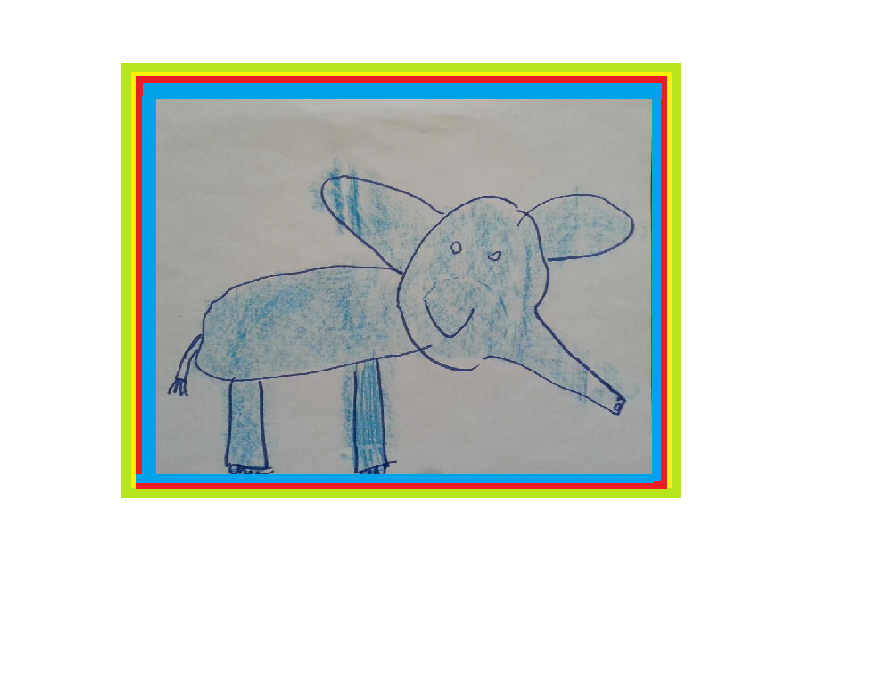        Imagem disponível em https://images.app.goo.gl/JwTdPNAkid3syomi7Acesso em 22/02/2021.* FAZER O REGISTRO DA ATIVIDADE E ENVIAR PARA A PROFESSORA10.03 – FANTOCHES DOS PERSONAGENSObjetivo: Desenvolver a imaginação, as emoções e os sentimentos de forma prazerosa e significativa; Estimular a coordenação motora;Materiais Necessários: Meias velhas;Círculos de papel para as orelhas e para os olhos;Caneta, canetinha ou lápis preto;Linha ou barbante para o bigode do rato;Desenvolvimento: Com a ajuda da criança, confeccione fantoches dos personagens da história. Deixe-a participar de todo o processo criativo aceitando suas idéias e lhe dando liberdade para se expressar.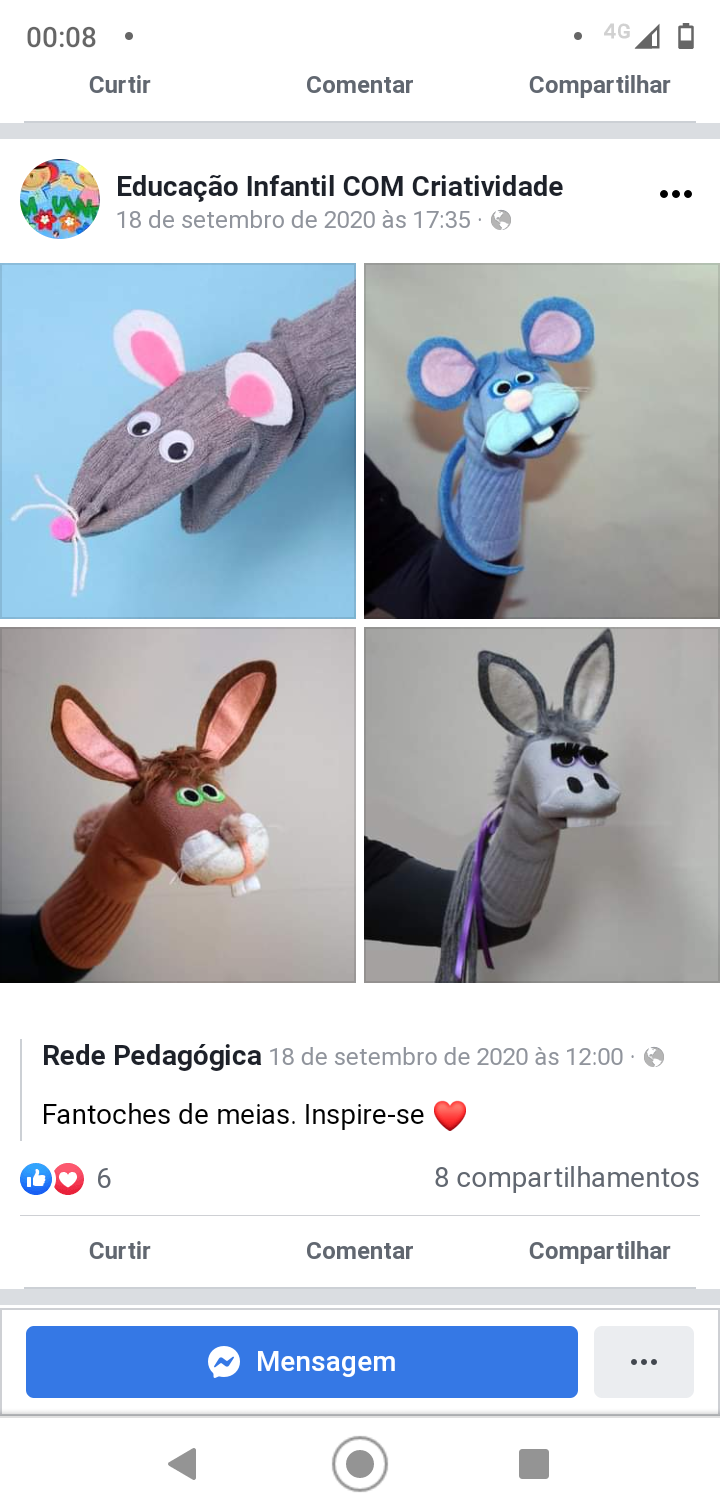 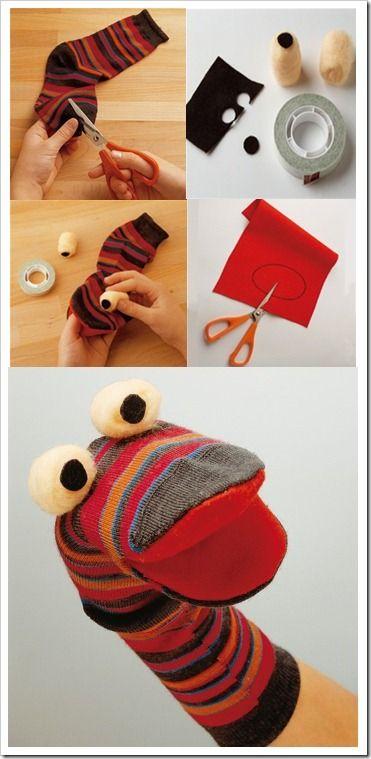              Imagem disponível em https://images.app.goo.gl/6SZXf6gaMMYtpRaP6disponíveis em:21/02/2021* FAZER O REGISTRO DA ATIVIDADE E ENVIAR PARA A PROFESSORA.11.03 – CHOCALHO DE TAMPINHASObjetivo: Confeccionar brinquedos com materiais diversos; Criar sons com materiais recicláveis; Materiais Necessários: Tampinhas de garrafa;Arame, barbante ou fio de nylon;Desenvolvimento: O adulto deve fazer os furos nas tampinhas, a criança por sua vez pode colocar as tampinhas no arame, uma a uma, para confeccionar o chocalho. Finalmente deve-se formar o círculo para que as tampinhas não caiam. Pronto, agora pode brincar com o instrumento musical que você mesmo criou.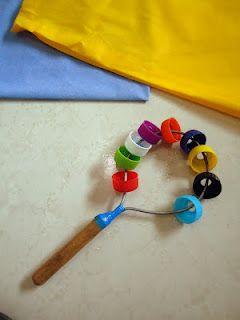 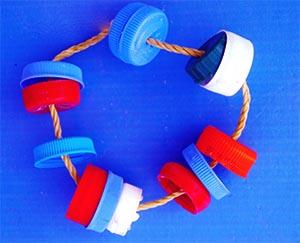       Imagem disponível em https://images.app.goo.gl/HkZ7WhAHLUAcNhou7 Acesso em 23/02/2021.* FAZER O REGISTRO DA ATIVIDADE E ENVIAR PARA A PROFESSORA12.03 – ESCONDE-ESCONDEObjetivo:  Promover a integração em grupo, desenvolver a criatividade, estimular a liderança, raciocínio lógico e estratégia. Espaços Necessários: Pode-se brincar dentro de casa ou no quintal;Desenvolvimento: Os adultos e as crianças escolherão alguém que ficará de costas e contará até 10, enquanto isso, todos devem se esconder. Ao final da contagem a criança que foi escolhida para encontrar os demais seguirá procurando. Assim que ela encontrar deve voltar até o lugar inicial e falar o nome. Divirtam-se!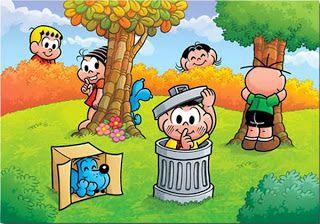 Imagem disponível em: https://images.app.goo.gl/aHv9g3YpA9ahzDdt6 Acesso em 21/02/2021* FAZER O REGISTRO DA ATIVIDADE E ENVIAR PARA A PROFESSORASUGESTÕES DE LEITURA:AMIGOS, MUITO AMIGOS - https://youtu.be/c5Eclw_MWYQO NOME DA GENTE https://youtu.be/nl8UStfDNPEBRINCAR DE QUÊ- https://youtu.be/pryiA10LPMkO MEU NOME É ZÉ, O SEU QUAL É? https://youtu.be/Frtzic_DqTE